	WEEK-END : Visite du VIEUX LYONMars 2021Visite guidée par Mr Jean-Louis RoussinAVANT PROGRAMMESAMEDI Départ d'Avignon 6h30 de l’Ile Piot Nous retrouverons Mr Jean-Louis Roussin sur la Place Bellecour  Lyon 2ième
10 h à 12 h30 : Visite du vieux  Lyon 5ième  arrondissement Visite des quartiers Saint-Georges  et Saint-Jean.
Balade à travers les étroites ruelles pavées et les célèbres traboules ! Ces passages vous révèleront  des trésors architecturaux superbement rénovés : cours intérieures, galeries à l'italienne, puits, escaliers à vis, tout un secteur inscrit au Patrimoine Mondial de l'UNESCO. Pensez à vous équiper de bonnes chaussures confortables pour cette balade dans les ruelles pavées.
12h30 - 14h : Repas libre14 h30 à 16h : Direction la Basilique de Fourvière  par le funiculaire La découverte de la basilique, l'un des symboles de la ville, vous plonge dans la fin du 19ème siècle. La richesse de sa décoration intérieure est impressionnante. 16h à 17h30 : Temps libre   RDV  Place Bellecour pour reprendre le car et rejoindre l’hôtelINSTALLATION  à l’ HOTEL AXOTELREPAS SOIR : si possible à la "Brasserie Georges" 30 Cours de Verdun Lyon 2ième à 6 minutes à pied de l’hôtel.DIMANCHE 9h15 : Départ de l’hôtel en car, arrêt dépose minute  place de l’hôtel Dieu: 10 h à 12 h : Visite guidée du Grand Hôtel-Dieu  1 Place de l'Hôpital,  Lyon 2ièmeLe Grand Hôtel-Dieu, est l’un des plus anciens hôpitaux de Lyon, traboulons à travers les 5 cours intérieures témoignage des évolutions architecturales du bâtiment du 17e au 21e siècle.12h - 14h : Repas libre 
14h / 16h00 : Temps libre Idées  Possibilité de rejoindre à pied le Musée des tissus qui possède une riche collection. Des tissus  coptes jusqu’aux belles créations des soyeux lyonnais. (7€50) 34 rue de la Charité Lyon 2ième  situé à 850 m, 11 minutes à pied du Grand Hôtel Dieu.Rue des Marronniers : Belle rue pratiquement piétonne en plein cœur de Lyon. Idéale pour prendre un verre ou déjeuner dans les nombreux restaurants pensez à réserver, 4 minutes à pied.Appréciations honorables pour « Chez Mounier 3 rue des Marronniers» et Le Grand Réfectoire 3 Cour Saint Henri Grand Hôtel-DieuPlace des Jacobin à 8 minutes à pied16h30h : Départ pour rejoindre Avignon.  L’arrivée prévue autour de 19h/19h30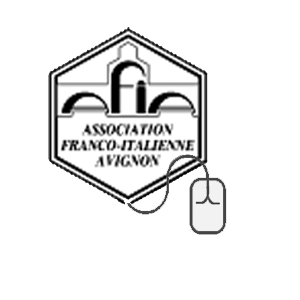 ASSOCIATION FRANCO-ITALIENNE D’AVIGNONAssociation Culturelle Loi 1901, à but non lucratif  N° Siret : 389.646.720.00026        APE  9499Z                N° Préfectoral : W842000970Siège social :  AFIA chez Philippe FRISONI 1 rue Jules Gaillard 84000 Avignon        Tél. : 07.83.14.10.50.  Email : afia84000@gmail.com   Site internet : afia-avignon.fr